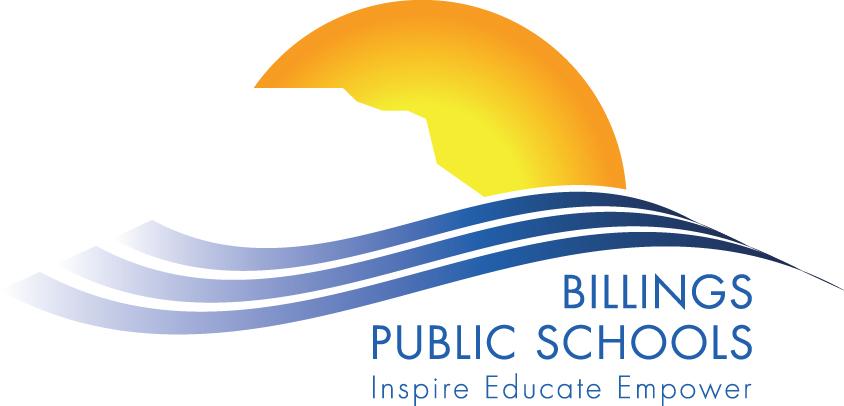 BUSINESS OFFICE NEW HIRE ORIENTATION CHECKLISTEmployee Name: ___________________________ Supervisor/Trainer: _________________________Position: ____________________________________ Start Date: _________________________________Physical OrientationName badge (from HR)/door entry access/office keyReview parking/get pass from HRDepartment/Building Tour - Restrooms/BreakroomOffice Orientation (desk, printers, files, etc)Mail (Interschool mail and postal service)Schedule when to attend HR Orientation: _________________Review Emergency Procedures (Crisis Quick Reference Flip Chart)SafeSchools Training (website/email notification)Safety/Personal BelongingsRelational/Scheduling OrientationProcedure for calling in sick/requesting time offLunch/Break schedule Sick/ Vacations days - sick after 90 days, vacation after 6 months, extra holidays can be used prior to 6  monthsIntroduce to co-workers/other staffChain of command - organizational chartCheck-in documents/probation period reviewEmployee calendarTechnology OrientationPhone system/VM set upWindows loginGoogle - Mail, shared documents, etcLog-ins and correct access to appropriate programs/softwareShared driveWhere to find files/how and where to save files properlyINTRANET (Employee Portal)Appropriate personal cell phone useHelp desk ticketsAcquisition of required hardware for position (laptop, tablet, etc)Equipment checkout (external use)Job Specific OrientationReview job description and training planDo any special accommodations need to be made (chair, desk setup, schedule, etc)Order any necessary suppliesProvide employee with position training materials (if available)KeysOther Quarterly birthdays/ BPS gear MiCare appointments Desk name plate Seating chartEmployee Signature: ________________________________	Date: __________________________Supervisor Signature: ________________________________	Date: __________________________PROBATION PERIOD MANAGER/TRAINER REVIEWEmployees Name: _________________________ Supervisor/Trainer___________________________Today’s Date: __________________      Probationary Period Completion Date:             45 day   90 dayEmployee demonstrate the ability to develop positive, cooperative working relationships with other staff.Employee is courteous and provides good customer service to customers (staff, public, administrators).Employee’s attendance has been regular, reliable and punctual.Employee follows the organization’s policies and procedures.Evidence that any information given in the employee’s job application or interview was false or misleading?Employee demonstrates the knowledge and skills necessary to perform the job.Employee performs job duties in a competent and efficient manner.Confidence that Employee will be able to handle untested tasks? (Ie: Seasonal requirements of the job that employee has not yet been trained on)______________________________________________________Signature of TrainerPROBATION PERIOD EMPLOYEE CHECK-INName: __________________________________	Position: ___________________________________Today’s Date: _______________________	Probationary Period Completion Date:             45 day    90 daySo far, is the job what you expected it to be?Do you feel you have the information, tools & resources needed to do your job successfully?Do you have a good understanding of your role within the organization?What are some elements of the position you are not enjoying as much? Is this because you have not been given the proper tools or training in this area?Are you receiving enough support and feedback from your supervisor/trainer?Are you feeling either over-challenged or bored (overwhelmed or stagnating?)______________________________________________________	Signature of Employee			______________________________________________________	Supervisor SignaturePROBATION PERIOD APPRAISAL (120 day)Need to complete Performance Evaluation per our Collective Bargaining AgreementBillings Classified Employee Association (BCEA)Local 7770 Montana Federation of Public Employees (MFPE)Administrative Support (Contract Support)